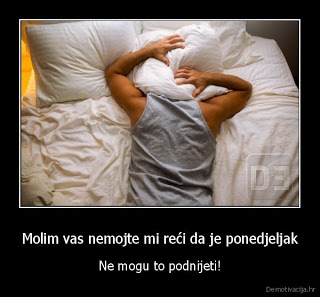 Uh, što mrzim ponedjeljkeJučer uopće nisam htio zaspati, zato što sam znao da me sutra čeka onaj podli ponedjeljak. Kad me tata probudio, nisam bio raspoložen za ustajanje pa sam ostao u krevetu još samo malo… Prije škole sišao sam u prizemlje pozdraviti djeda, on se na to uvijek razveseli. „Bok, djede!“ , rekao sam kad sam ga vidio. „Bok, unuče!“ veselo mi je uzvratio. „Zar je već ponedjeljak?“ upitao me. „Da“, rekao sam, pozdravio ga i nastavio put prema školi. Ujutro (pogotovo ponedjeljkom ) baš nisam pričljiv pa sam samo sjeo na svoje mjesto i čekao nastavnicu, zapravo sjedio sam sam svaki odmor do onog velikog odmora nakon trećeg sata. Tad sam se spustio na užinu i sjeo pored mog prijatelja Frana kojeg vidim samo tada, zato što on ne ide u moj razred. „Hej Matej!“ pun uzbuđenja i s malo znatiželje u glasu pozdravio me Fran. „Hej!“ kratko sam odgovorio. „Jesi li završio ono vozilo koje si radio za vikend?“ upitao me Fran, ovaj put vrlo znatiželjno. „Da, još samo trebam staviti kotače i dodati neke žice!“ rekoh mu. „Cool…“, reče on pomalo zamišljeno. Nakon što smo pojeli užinu, pozdravili smo se i svaki se vratio u svoj razred. Izdržao sam još par sati i pošao sretan kući. Odmah sam nazvao mamu na telefon da joj prepričam svoj dan. „Halo?“ rekla je kada se veza uspostavila. „Bok mama!“ pozdravio sam je. „Hej, sine, kako je bilo u školi?“ postavila mi je ono klasično roditeljsko pitanje. „Dobro.“ rekao sam i ispričao joj za ocjene koje sam dobio, a ona se s druge strane slušalice samo zadovoljno smješkala. „Dolazim skuhati ručak čim završim s poslom, pusa, bok“, dodala je. Pozdravili smo se i pošao sam pisati zadaću u svoju sobu. Nakon desetak minuta u naš stan, u kojem smo se tada nalazili samo Petra (moja mlađa sestra) i ja, ušla je moja baka. Ona je vrlo znatiželjna osoba koja uvijek ima puno pitanja. „Bok djeco!“  pozdravila nas je užurbano kao i inače. „Bok!“ pozdravili smo je uglas. „Jeste li gladni?“ sad se uozbiljila kao i svaka baka koja drži do sebe. Donijela nam je tri vrste štrudli, postavila još nekoliko pitanja i otišla. Kad smo se najeli, Petra i ja smo imali nešto slobodnog vremena. Došla nam je mama peći piletinu –divim joj se dok postavljam stol. „Kad ručamo, nazvat ćemo frizera“, rekla je mama. „U redu“, odgovorio sam. Kasnije poslije podne, idem na trening svojim biciklom. „Bok Matej!“ pozdravili su me trener i ekipa. „Hej, ekipo!“ veselo sam ih pozdravio i odmah počeo trčati za zagrijavanje. Nakon par setova trener nas je pozvao i rekao: „Bravo dečki, danas ste bili dobri! Idući put za nagradu imate „kindere“. Zahvalio sam se i otišao kući. Kod kuće me sretno dočekao tata. Pitao me sve isto što i mama, a ja sam jedva dočekao da se i njemu pohvalim. Kasnije me pustio da ponovim hrvatski za sutra. Kasno je, nakon večere spremio sam se za krevet i odmah zaspao. Jedva čekam sutra!Matej Nukić,7.aMentorica:Matija Radoš,prof.